LONGTON LANE PRIMARY SCHOOL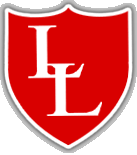 		              Believe and Achieve     	                 Autumn 1Autumn 2Spring 1Spring 2Summer 1Summer 2Year 1Animals including humansSeasonal ChangesEveryday  MaterialsEveryday MaterialsAnimals including humansSeasonal ChangesPlantsYear 2Revision of Y1 AnimalsLiving things and their habitatsUses of Everyday Materials Animals including humansLiving things and their habitatsPlantsYear 3 and 4Cycle AReview of previous learningForces and MagnetsForces and MagnetsRocksAnimals including humansLightPlantsYear 3 and 4Cycle BReview of previous learningLiving things and their habitatsSoundElectricityAnimals including humansAnimals including humansStates of Matter(Water Cycle)States of MatterYear 5Review of previous learningProperties and changes in materialsProperties and changes in materialsForcesEarth and Space LightAnimals including humansYear 6Review of previous learningLiving things and their habitatsEvolution and InheritanceElectricity Animals including humans Revision of KS2 work to check knowledge and understandingRevision of KS2 work to check knowledge and understanding